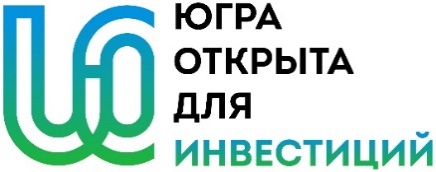 Содержание1.	Описание проекта и продукции	22.	Рынок и маркетинговая стратегия	43.	Операционный план	54.	Финансовый план	7Описание проекта и продукцииПроект предполагает организацию производства мебели проектной мощностью 7 млн товарных единиц в год на территории Сургутского района на основе древесно-стружечной плиты и массива хвойных пород.Расположение в Сургутском районе обусловлено близостью к рынку сбыта, наличию доступных запасов сырья, транспортная доступность, наличие квалифицированных рабочих ресурсов.Городской округ Сургут имеет население 387 235 человек, Население Сургутского района 126 110 человек.Население региона и округа нуждается в качественной мебельной продукции по доступным ценам. Собственное мебельное производство не обеспечивает данную потребность в полной мере. Продукция проекта:Мебель на основе ДСПМебели из массива хвойных пород 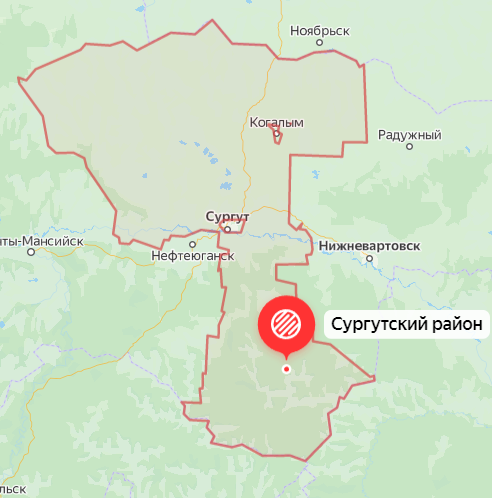 Рис.  1. Локация производстваРайон связан с другими районами ХМАО и другими регионами России круглогодичной автомобильной дорогой. Что позволяет продукцию проекта поставлять в другие регионы России.Экономико-географическое положение оценивается как благоприятное.Рынок и маркетинговая стратегияВ настоящее время в Сургутском районе ХМАО, по итогам 2020 года введено в эксплуатацию рекордные по меркам муниципалитета 70 тыс. м2. Активно ведется работа по выкупу нового жилья для переселения из аварийных домов. В Югре общий объем введенного жилья по итогу 2020 года составил 993 тыс. м2 (22 место в России). Общий объем ввода нового жилья в Уральском федеральном округе составит 6,9 млн м2 .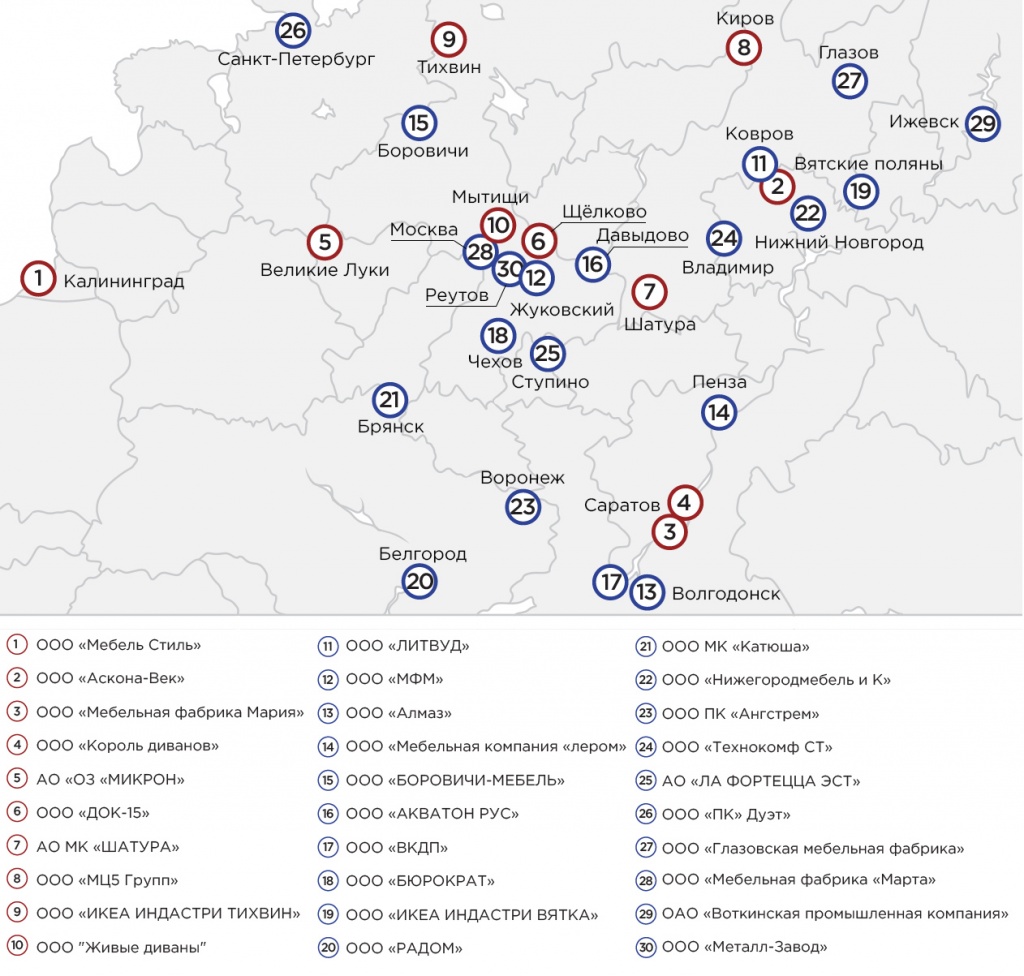 Рисунок 1 - Карта расположения крупнейших производителей мебелиОсновные мебельные производства расположены в европейской части России. Основным драйвером роста рынка мебели является спрос со стороны покупателей первичной недвижимости. Покупка квартиры влечет за собой проведение ремонта и создание интерьера.В первом полугодие 2020 г. наблюдался значительный спад в строительстве жилого жилья в связи с пандемией коронавируса. Благодаря принятию решения о продлении программы льготной ипотеки до середины 2021 г. удалось поддержать рынок покупки жилья.Расходы на приобретение мебели для нового жилья составляет 10 тыс. руб./м2. Таким образом емкость потенциального рынка составит:Емкость рынка Югры 10 млрд руб.Емкость рынка УрФО 69 млрд руб.Проектом предполагается производственная мощность на уровне 200 млн руб. в год.Можно считать, что объем продаж проекта обоснован расчетами емкости рынка и продукция проекта будет успешна реализована на рынке Югры и ближайших регионов.Маркетинговая стратегия проекта заключается в популяризации продукции местных производителей, а также формирование деловых связей с крупными сетевыми ретейлеры:Hoff;IKEA;Леруа Мерлен;JYSK;OBI;Castorama;«Максидом»;«Петрович».Для этого необходимо провести следующие мероприятия:Публикация в местных СМИ о работе проектаРеклама местных производителейПроведение переговоров с представителями сетевых магазинов.Операционный планПроект предполагает использование следующих технологических решений:Использование в процессе производства унифицированного сырья хвойных пород деревьев.Использование сушильной камеры на сырье из древесных отходов, в том числе в качестве энергоустановки отопительной системы. Высокая автоматизация производственного процесса.Соблюдение экологических норм, использование фильтрации, позволяющей сократить количество выбрасываемой в атмосферу пыли и повысить эффективность очистки воздуха от частиц, 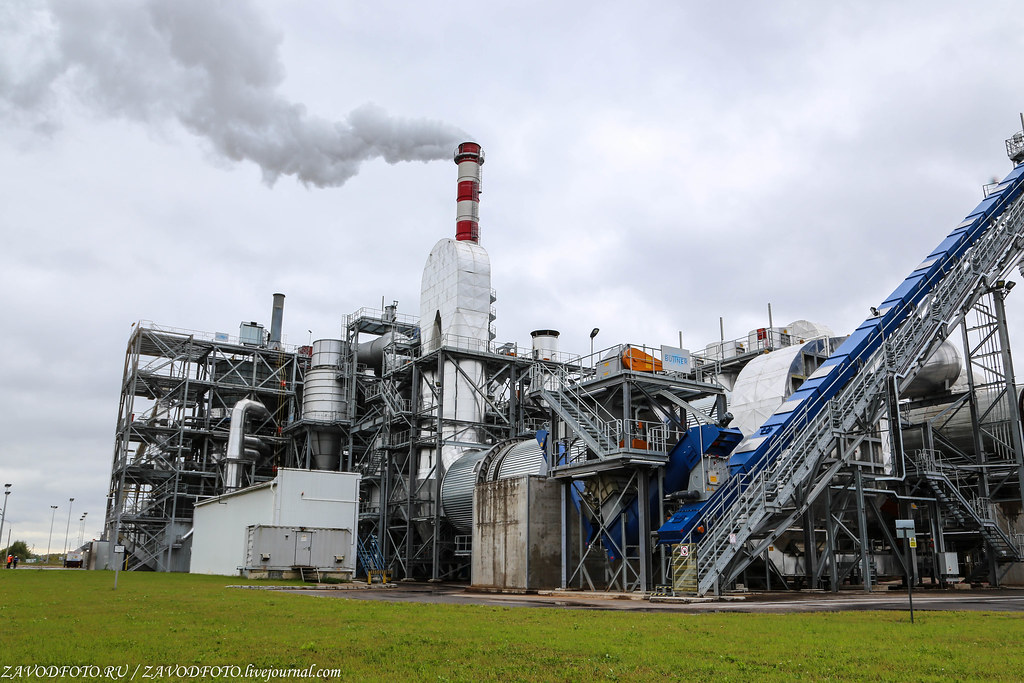 Финансовый планБизнес-план
проектаПроизводство мебели в Сургутском районеПриложение к Плану Ханты-Мансийского автономного округа — Югры по привлечению инвестиций на период до 2024 года2021Ферма в 12345678910Ферма в Год 1Год 2Год 3Год 4Год 5Год 6Год 7Год 8Год 9Год 10Планирование в тыс. или млн?2млн руб.Целевая выручка в ценах первого года1 224млн руб.Коэффициент выхода на план выручки%0,0%85,0%100,0%100,0%100,0%100,0%100,0%100,0%100,0%100,0%Инфляция%4,0%4,0%4,0%4,0%4,0%4,0%4,0%4,0%4,0%4,0%Индекс инфляции1,041,081,121,171,221,271,321,371,421,48Выручка01 1251 3771 4321 4891 5491 6111 6751 7421 812Структура операционных расходовГод 1Год 2Год 3Год 4Год 5Год 6Год 7Год 8Год 9Год 10Прямые издержки15,0%%15,0%15,0%15,0%15,0%15,0%15,0%15,0%15,0%15,0%15,0%Общепроизводственные издержки4,0%%4,0%4,0%4,0%4,0%4,0%4,0%4,0%4,0%4,0%4,0%Коммерческие издержки4,0%%4,0%4,0%4,0%4,0%4,0%4,0%4,0%4,0%4,0%4,0%Административные издержки5,0%%5,0%5,0%5,0%5,0%5,0%5,0%5,0%5,0%5,0%5,0%В том числе отдельные статьи расходов:Коммунальные услуги10,0%%10,0%10,0%10,0%10,0%10,0%10,0%10,0%10,0%10,0%10,0%Обслуживание основных фондов10,0%%10,0%10,0%10,0%10,0%10,0%10,0%10,0%10,0%10,0%10,0%Расходы на персонал20,0%%20,0%20,0%20,0%20,0%20,0%20,0%20,0%20,0%20,0%20,0%Операционные расходыГод 1Год 2Год 3Год 4Год 5Год 6Год 7Год 8Год 9Год 10Прямые издержкимлн руб.0169207215223232242251261272Общепроизводственные издержкимлн руб.0455557606264677072Коммерческие издержкимлн руб.0455557606264677072Административные издержкимлн руб.0566972747781848791В том числе отдельные статьи расходов:Коммунальные услугимлн руб.0113138143149155161168174181Обслуживание основных фондовмлн руб.0113138143149155161168174181Расходы на персоналмлн руб.0225275286298310322335348362Среднемесячная зарплата87,0тыс. руб.90,594,197,9101,8105,8110,1114,5119,1123,8128,8Численность персоналачел.0199234234234234234234234234Оборотный капиталГод 1Год 2Год 3Год 4Год 5Год 6Год 7Год 8Год 9Год 10Цикл, дн.Дебиторская задолженность30млн руб.092113118122127132138143149Запасы5млн руб.0151920202122232425Кредиторская задолженность20млн руб.0627578828588929599Чистый оборотный капиталмлн руб.0465759616466697274Прирост чистого оборотного капиталамлн руб.046102223333ИнвестицииГод 1Год 2Год 3Год 4Год 5Год 6Год 7Год 8Год 9Год 10Инвестиции в % от целевой выручки441%Распределение по периодамОК%30%70%0%0%0%0%0%0%0%0%Сумма инвестиций по периодам5 403млн руб.1 6213 78200000000в том числе:Недвижимость35%%5671 32400000000Оборудование60%%9732 26900000000Нематериальные активы5%%8118900000000Начальная стоимость активовНедвижимостьмлн руб.5671 8911 8911 8911 8911 8911 8911 8911 8911 891Оборудованиемлн руб.9733 2423 2423 2423 2423 2423 2423 2423 2423 242Нематериальные активымлн руб.81270270270270270270270270270Амортизация начисляется с периода3Срок, летНедвижимость20млн руб.009595959595959595Оборудование10млн руб.00324324324324324324324324Нематериальные активы5млн руб.005454545454000Накопленная амортизацияНедвижимостьмлн руб.0095189284378473567662756Оборудованиемлн руб.003246489731 2971 6211 9452 2692 593Нематериальные активымлн руб.0054108162216270270270270Остаточная стоимость активовНедвижимостьмлн руб.5671 8911 7961 7021 6071 5131 4181 3241 2291 135Оборудованиемлн руб.9733 2422 9182 5932 2691 9451 6211 297973648Нематериальные активымлн руб.81270216162108540000ФинансированиеГод 1Год 2Год 3Год 4Год 5Год 6Год 7Год 8Год 9Год 10Доля собственного капитала30%%Доля заемного капитала70%%Вложения акционерного капиталамлн руб.486,271134,6300000000Акционерный капитал в балансемлн руб.486,271620,91620,91620,91620,91620,91620,91620,91620,91620,9Дивиденды в % от чистой прибыли%0%20%20%20%20%20%20%20%20%20%Выплаты дивидендовмлн руб.0954860718497120129138Поступление кредитамлн руб.1 2072 31500000000Возврат кредитамлн руб.0055861667072878916100Задолженность в течение периодамлн руб.1 2073 5223 5222 9642 3481 67895016100Задолженность на конец периодамлн руб.1 2073 5222 9642 3481 678950161000Ставка процентов5,0%%5,0%5,0%5,0%5,0%5,0%5,0%5,0%5,0%5,0%5,0%Начисленные процентымлн руб.601761761481178448800Целевой и фактический DSCR1,2раз--1,201,201,201,201,206,07--Налоговые платежиГод 1Год 2Год 3Год 4Год 5Год 6Год 7Год 8Год 9Год 10Налог на прибыль20,0%млн руб.0119617589105122150162172Налог на имущество2,2%млн руб.12424037353331292725Социальные взносы30,0%млн руб.0688386899397101105109НДФЛ13,0%млн руб.0293637394042444547Расчет платежей НДС20%НДС с продажмлн руб.0225275286298310322335348362НДС с операционных расходовмлн руб.0-18-22-23-24-25-26-27-28-29НДС с инвестициймлн руб.-324-75600000000Баланс платежей НДСмлн руб.-324-549253263274285296308321333Отчет о прибылях и убыткахГод 1Год 2Год 3Год 4Год 5Год 6Год 7Год 8Год 9Год 10Доходы от продажмлн руб.01 1251 3771 4321 4891 5491 6111 6751 7421 812Прямые издержкимлн руб.0-169-207-215-223-232-242-251-261-272Общепроизводственные издержкимлн руб.0-45-55-57-60-62-64-67-70-72Коммерческие издержкимлн руб.0-45-55-57-60-62-64-67-70-72Административные издержкимлн руб.0-56-69-72-74-77-81-84-87-91Налог на имуществомлн руб.-12-42-40-37-35-33-31-29-27-25EBITDAмлн руб.-127699529941 0371 0821 1291 1771 2271 280Амортизациямлн руб.00-473-473-473-473-473-419-419-419Проценты по кредитаммлн руб.-60-176-176-148-117-84-48-800Налогооблагаемая прибыльмлн руб.-73593303373447525608750809861Налог на прибыльмлн руб.0-119-61-75-89-105-122-150-162-172Чистая прибыльмлн руб.-73474242298357420487600647689Отчет о движении денежных средствГод 1Год 2Год 3Год 4Год 5Год 6Год 7Год 8Год 9Год 10Чистая прибыльмлн руб.-73474242298357420487600647689Амортизациямлн руб.00473473473473473419419419Прирост чистого оборотного капиталамлн руб.0-46-10-2-2-2-3-3-3-3Операционные денежные потокимлн руб.-734287057698288909571 0161 0631 105Недвижимостьмлн руб.-567-1 32400000000Оборудованиемлн руб.-973-2 26900000000Нематериальные активымлн руб.-81-18900000000Инвестиционные денежные потокимлн руб.-1 621-3 78200000000Поступления собственного капиталамлн руб.4861 13500000000Поступления кредитовмлн руб.1 2072 31500000000Выплаты кредитовмлн руб.00-558-616-670-728-789-16100Выплаты дивидендовмлн руб.0-95-48-60-71-84-97-120-129-138Финансовые денежные потокимлн руб.1 6943 354-606-675-742-812-887-281-129-138Суммарный денежный потокмлн руб.009893867870736933967Деньги на начало периодамлн руб.000981922783564261 1622 095Деньги на конец периодамлн руб.00981922783564261 1622 0953 062БалансГод 1Год 2Год 3Год 4Год 5Год 6Год 7Год 8Год 9Год 10Недвижимостьмлн руб.5671 8911 7961 7021 6071 5131 4181 3241 2291 135Оборудованиемлн руб.9733 2422 9182 5932 2691 9451 6211 297973648Нематериальные активымлн руб.81270216162108540000Суммарные долгосрочные активымлн руб.1 6215 4034 9304 4573 9853 5123 0392 6202 2021 783Запасымлн руб.0151920202122232425Дебиторская задолженностьмлн руб.092113118122127132138143149Денежные средствамлн руб.00981922783564261 1622 0953 062Суммарные текущие активымлн руб.01082303294205045801 3222 2623 236ИТОГО АКТИВЫмлн руб.1 6215 5115 1614 7864 4054 0163 6203 9434 4645 019Акционерный капиталмлн руб.4861 6211 6211 6211 6211 6211 6211 6211 6211 621Нераспределенная прибыльмлн руб.-733065007391 0251 3611 7502 2302 7483 298Суммарный собственный капиталмлн руб.4131 9272 1212 3602 6452 9823 3713 8514 3684 919Кредитымлн руб.1 2073 5222 9642 3481 678950161000Кредиторская задолженностьмлн руб.0627578828588929599ИТОГО ПАССИВЫмлн руб.1 6215 5115 1614 7864 4054 0163 6203 9434 4645 019Контроль сходимости балансаOK0000000000Показатели эффективностиГод 1Год 2Год 3Год 4Год 5Год 6Год 7Год 8Год 9Год 10Свободный денежный поток акционера, FCFEСвободный денежный поток акционера, FCFEмлн руб.-486-1 0401471531581621678561 0631 105Ставка дисконтирования15,0%15,0%15,0%15,0%15,0%15,0%15,0%15,0%15,0%15,0%15,0%Индекс дисконтированияраз1,000,870,760,660,570,500,430,380,330,28Дисконтированный FCFEмлн руб.-486-904111100908172322347314Чистая приведенная стоимость, NPV47млн руб.Внутренняя норма рентабельности, IRR16%%Недисконтированная окупаемость проектамлн руб.-486-1 526-1 379-1 226-1 069-907-7391161 1792 284Дисконтированная окупаемость проектамлн руб.-486-1 390-1 279-1 179-1 089-1 008-936-614-26747